Victoria Primary School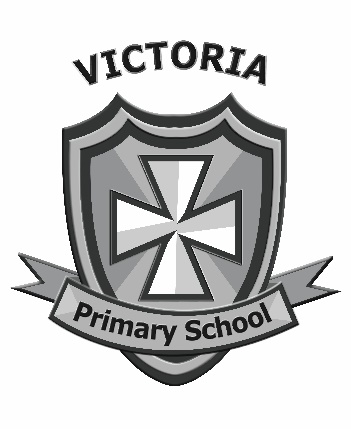 Wraparound Booking FormChild’s Name:_____________________		Class:_____________________________Week Beginning: Monday ____________________I confirm that I have read and agree with the information overleaf and I enclose the correct amount owed.		Signed:________________	Print:_______________Important information overleaf!Victoria Primary School – IMPORTANT Wraparound InformationThe cost of this provision is £4:50, per child, per hour.  (Rounded up to the nearest hour.)A booking form must be sent in on a Thursday to the child’s class teacher for the following week with full payment included.  Failure to provide full payment will result in your child being unable to stay.  Any booking made after a Thursday for the following week will be charged at £5:00 per hour – this is to encourage as much advanced booking as possible to support planning our sessions.  Although the provision only runs until 5:30pm, this last half hour will be charged at a full hour rate (£4:50).  This is as a result of a low number of pupils indicating staying until this time and to ensure that the school does not make a loss financially by staying open until 5:30pm.  Our wraparound club will take place in MOBILE 4 in the back playground.  If your child is being collected after 3pm please make your way to the back playground via the side gate – ring the bell on the mobile door to gain entry.  You will be asked to sign your child out of the provision – all children must be collected by an adult, aged 18+, from the provision.For children being collected at 3pm – children will be brought out of the provision with an adult and meet parents / carers at the entrance to Primary 1 for collection.  This is because parents are not allowed into the back playground when children are still in school.  If a child is off school ill on a day in which they were to attend the provision, no refund will be possible.  Please send this booking form into school, along with correct payment, in an envelope.  MonTueWedThurFriStart TimeCollection TimeTotal Hours (rounded to nearest hour)Total Weekly HoursTotal amount enclosed: